BAB III ANALISIS DATADATA PERMASALAHANDalam menentukan masalah sosial hal pertama yang dilakukan adalah menentukan topik permasalahan berdasarkan pengamatan di lingkungan sekitar. Dalam laporan ini peneliti mengambil topik “Perancangan Kampanye Sosial “Tutur Kata" untuk mengenalkan Fear of Missing Out di kalangan remaja”. Langkah selanjutnya mencari tahu masalah yang terjadi pada topik ini dengan mencari fenomena, isu, dan opini terkait topik, penjabarannya sebagai berikut.Analisis PermasalahanPenggunaan internet / media sosial yang terlalu berlebihan akan menimbulkan perasaan gelisah, murung, depresi atau lekas marah. Apabila keinginan untuk memperoleh informasi dari internet tidak terpenuhi akan menimbulkan perasaan-perasaan tidak nyaman, cemas ataupun gelisah. Ketakutan tertinggal informasi merupakan salah satu ciri dari Fear of Missing Out (FoMO). Dari rasa takut akan tertinggal informasi ataupun merasa kurang up to date. Menurut Al-Menayes (2016) individu yang mengalami Fear of Missing Out (FoMO) akan terus tertarik untuk menggunakan internet sehingga dapat menyebabkan individu cenderung mengalami kecanduan internet / media sosial.Pada proses ini penulis berusaha mengumpulkan data statistik terkait Fear of Missing Out di kalangan dewasa awal, data yang di kumpulkan seperti :Berbagai data statistik tentang Fear of Missing Out di kalangan dewasa awalMenyebar kuesioner di internet Wawancara kepada dewasa awal pengguna media sosial aktif.Studi lapangan dilakukan untuk melihat, mempelajari, menggali akar permasalahan yang telah dirumuskan secara langsung pada objek penelitian guna melengkapi fakta dan data penelitian.Studi lapangan dilakukan di Universitas Pasundan, Dago, Dipatiukur dan Setiabudhi dengan mewawancara 20 Dewasa Awal yang aktif di media sosial.Setelah menentukan sampel, maka dilakukanlah serangkaian penelitian dengan menggunakan beberapa instrumen penelitian sebagai berikut:Wawancara Ada beberapa point yang bisa diambil dari hasil wawancara yaitu : Objek mengatakan bahwa menggunakan smartphone dimulai dari bangun tidur Rata-rata penggunaan media sosial setiap harinya 10 jam per/hariDan objek berkata ketika tidak menggunakan media sosial itu, rasanya seperti kehilangan berita terkini dan sulit untuk mendapatkan informasi Objek mengatakan bahwa tidak tahu apa itu Fear of Missing OutKuesionerPada instrumen ini penulis menyebarkan kuesioner sebanyak 127 Responden, dan mendapatkan kesimpulan sebagai berikut:Cause Root AnalysisUntuk dapat menemukan sebuah akar permasalahan maka diperlukan suatu metode analisis yang dapat membantu untuk memfokuskan masalah yang akan diselesaikan. Metode analisis 5W+1H merupakan metode yang mudah digunakan untuk membantu mencari akar permasalahan yang ingin diambil. Maka dari itu penulis akan menggunakan metode 5W1H untuk mencari akar masalahnya.Metode 5W +  1HMetode 5W +  1H merupakan metode yang umum digunakan pada saat penelitian. Yang dimana, kepanjangan dari 5W1H adalah what, when, who, why dan how. Pada penelitian ini 5W1H digunakan untuk menjabarkan, berikut adalah hasil dari metode 5W1H yang telah di jabarkan :WHATApa yang dimaksud dengan Fear Of Missing Out ?FOMO adalah singkatan dari Fear of Missing Out. Ini melibatkan kecemasan dan dorongan cepat, impulsif untuk menggunakan Internet  ketika sedang offline. FOMO terhubung dengan kebutuhan kuat untuk tetap online, menerima pesan media, secara pasif atau aktif berpartisipasi dalam pertukaran informasi melalui social media, game online dan jenis halaman web lainnya serta layanan Internet.Apa dampak dari Fear Of Missing Out ?Penggunaan internet / media sosial yang terlalu berlebihan akan menimbulkan perasaan gelisah, murung, depresi atau lekas marah. Apabila keinginan untuk memperoleh informasi dari internet tidak terpenuhi akan menimbulkan perasaan-perasaan tidak nyaman, cemas ataupun gelisah. Ketakutan tertinggal informasi merupakan salah satu ciri dari Fear of Missing Out (FoMO). Dari rasa takut akan tertinggal informasi ataupun merasa kurang up to date. menurut Al-Menayes (2016) individu yang mengalami Fear of Missing Out (FoMO) akan terus tertarik untuk menggunakan internet sehingga dapat menyebabkan individu cenderung mengalami kecanduan internet / media sosial.WHYMengapa Fear Of Missing Out terjadi pada kalangan Dewasa Awal ?Intensitas menggunakan Social Media secara signifikan terkait dengan konsekuensi destruktif dari FOMO. Semakin intensif penggunaan Social Media, semakin besar risiko FOMO di dunia nyata, dan semakin sedikit kontrol atas cara dan waktu menggunakan jenis layanan ini dan atas kecanduan Social Media. Orang-orang muda yang tidak mengalami pengawasan orangtua jauh lebih sering menggunakan media dalam situasi dan waktu yang tidak memadai untuk usia dan keadaan mereka. Data yang terkumpul menyiratkan bahwa kontrol orangtua tidak cukup untuk melindungi dari semua aspek FOMO. Fenomena ini terhubung dengan penggunaan Social Media yang merusak dan sangat berkorelasi dengan penggunaan media dalam waktu yang dirancang untuk kegiatan lain seperti tidur atau makan. Perilaku destruktif di area tertentu dari penggunaan media baru berkorelasi dengan area risiko lain yang terkait dengan pengendalian diri dan hubungan sosial. Juga dapat diamati bahwa anak-anak yang lebih tua, semakin sedikit orang tua mengendalikan cara mereka menggunakan media baru. (Fear of Missing Out, Łukasz Tomczyk, 2018).Mengapa Fear Of Missing Out bisa terjadi ?Faktor tujuan dan waktu penggunaan internet, dimana internet menawarkan kemudahan dalam memperoleh informasi dan kemudahan dalam melakukan komunikasi sehingga dapat memenuhi kebutuhan individu khususnya pada emerging adulthood untuk mendapatkan informasi dengan cepat dan kemudahan untuk berhubungan dengan orang lain, dimana hal tersebut menjadi tujuan individu dalam menggunakan internet sehingga menimbulkan peningkatan waktu dalam menggunakan internet. Kecenderungan individu terhadap fear of missing out (FoMO) ditunjukkan dengan seringnya mengakses internet untuk memperoleh informasi maupun berhubungan dengan orang lain sehingga akan menghasilkan pengalaman yang menyenangkan.WHOSiapa yang terkena efek kecanduan media sosial ?Berdasarkan hasil kuesioner yang dibuat untuk Remaja akhir di  kota bandung 90% dari total  127 responden menggunakan media sosial . 89 % dari total 127 responden merasa bahwa dirinya kecanduan media sosial. Berdasarkan kutipan dari ( JWTintelligence.com) 65% dari remaja akhir pernah mengalami Fear Of Missing Out data survey.WHEREDimana Fear of Missing Out terjadi ?Dalam penelitian ini Fear of Missing Out atau disingkat FoMO  yang diteliti biasanya terjadi di sosial media.WHENKapan Fear of Missing Out terjadi ?Ketika seseorang sudah kecanduan sosial media.HOWBagaimana caranya seseorang bisa keluar dari zona Fear of Missing Out ?	Caranya adalah mengatur pola penggunaan smartphone dan yang paling krusial yaitu mengatur pola penggunaan sosial media didalam smartphone user itu sendiri.Problem Statment dan Problem SolutionFokus masalah yang akan diambil yaitu dewasa awal yang kecanduan media sosial dan akhirnya terkena Fear of Missing Out Hingga akhirnya Ketakutan tertinggal informasi merupakan salah satu ciri dari Fear of Missing Out (FoMO). Dari rasa takut akan tertinggal informasi ataupun merasa kurang up to date. Dari analisis yang didapat masih banyak remaja akhir di Kota Bandung yang belum mengenal tentang Fear of Misisng Out maka dari itu solusi yang ditawarkan yaitu berupa kampanye sosial yang memberikan pengenalan kepada remaja akhir mengenai Fear of Missing Out (FoMO) .DATA TARGETMenurut KBBI, segmentasi target merupakan proses pembagian struktur sosial kedalam kelompok-kelompok tertentu yang sama. Hal ini bertujuan untuk memudahkan untuk menyimpulkan karakter target audience yang disasar.Analisis TargetTarget AudienceDalam penelitian ini target audience yang dituju adalah remaja akhir, karena menurut JWTintelligence.com 65% dari remaja akhir pernah mengalami Fear of Missing Out.Segmentasi Target AudienceGeografisMasyrakat Urban, tinggal didaerah Kota BandungDemografis8 – 24 Tahun, Ekonomi menengahPsikografisPengguna media sosial yang mempunyai hasrat lebih terhadap update terbaru, Mudah bergaul, Senang mendapatkan informasi dan sulit lepas dari smartphone juga media sosialConsumer JourneyConsumer journey merupakan sebuah presentasi visual yang menggambarkan hubungan interaksi antara konsumen dengan organisasi, atau brand tertentu. Tak hanya bidang marketing, consumer journey ini bisa membantu menggali insight target dalam kegiatan kampanye sosial.Nama : Diah AyuUmur : 23 TahunPekerjaan : AkuntanDiah merupakan seorang wanita berumur 23 tahun yang sedang bekerja sebagai akuntan. Dipagi hari setelah Diah bangun yang pertama beliau lirik adalah Smartphone dan setelah itu Diah mengecek notifikasi apa yang muncul pertama, setelah itu baru beliau mandi dan setelah mandi beliau kembali mengecek Smartphone setelah itu beliau sarapan dan pergi bekerja. Ditempat kerja pun beliau selalu mengecek Smartphone ketika ada notifikasi masuk dan sesekali mengecek media sosialnya dan ketika jam istirahat tiba beliau menggunakan Smartphone untuk berlayar di media sosial sambil menyantap hidangan makan siang. Sepulang kerja Diah selalu bermain Smartphone hingga beliau merasa mengantuk dan beristirahat.Dalam mendapatkan data untuk consumer journey ini, sample yang digunakan sesuai dengan target audience yang di tentukan. Berikut sample yang diambil :Nama		: Chairunisa RUsia		: 20 tahunPekerjaan		: SwastaTabel  3.1  Consumer Journey 1Nama	: Chairunissa RamadhaniUsia	: 21 tahunPekerjaan	: Karyawan SwastaAlamat	: SukasariTabel  3.2  Consumer Journey  2Nama	: Nadhif Anggi DamaraUsia	: 24 tahunPekerjaan	: IllustratorAlamat	: SetiabudhiTabel  3.2  Consumer Journey  3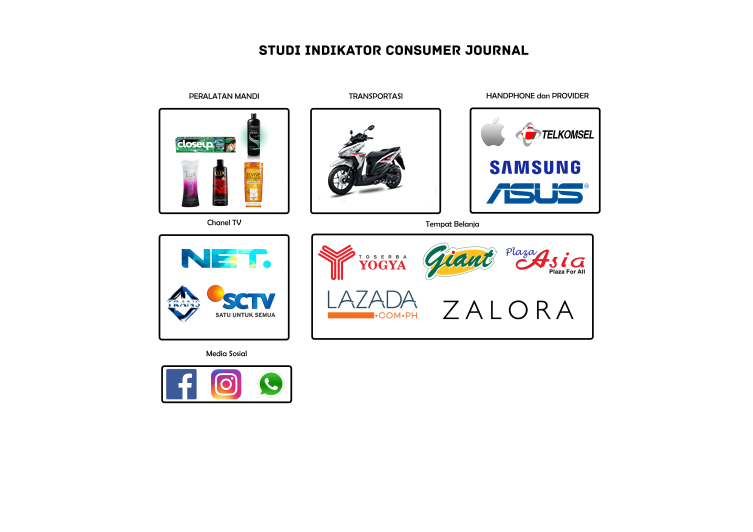 Gambar  3.1  Studi Indikator Consumer JourneyReferensi Visual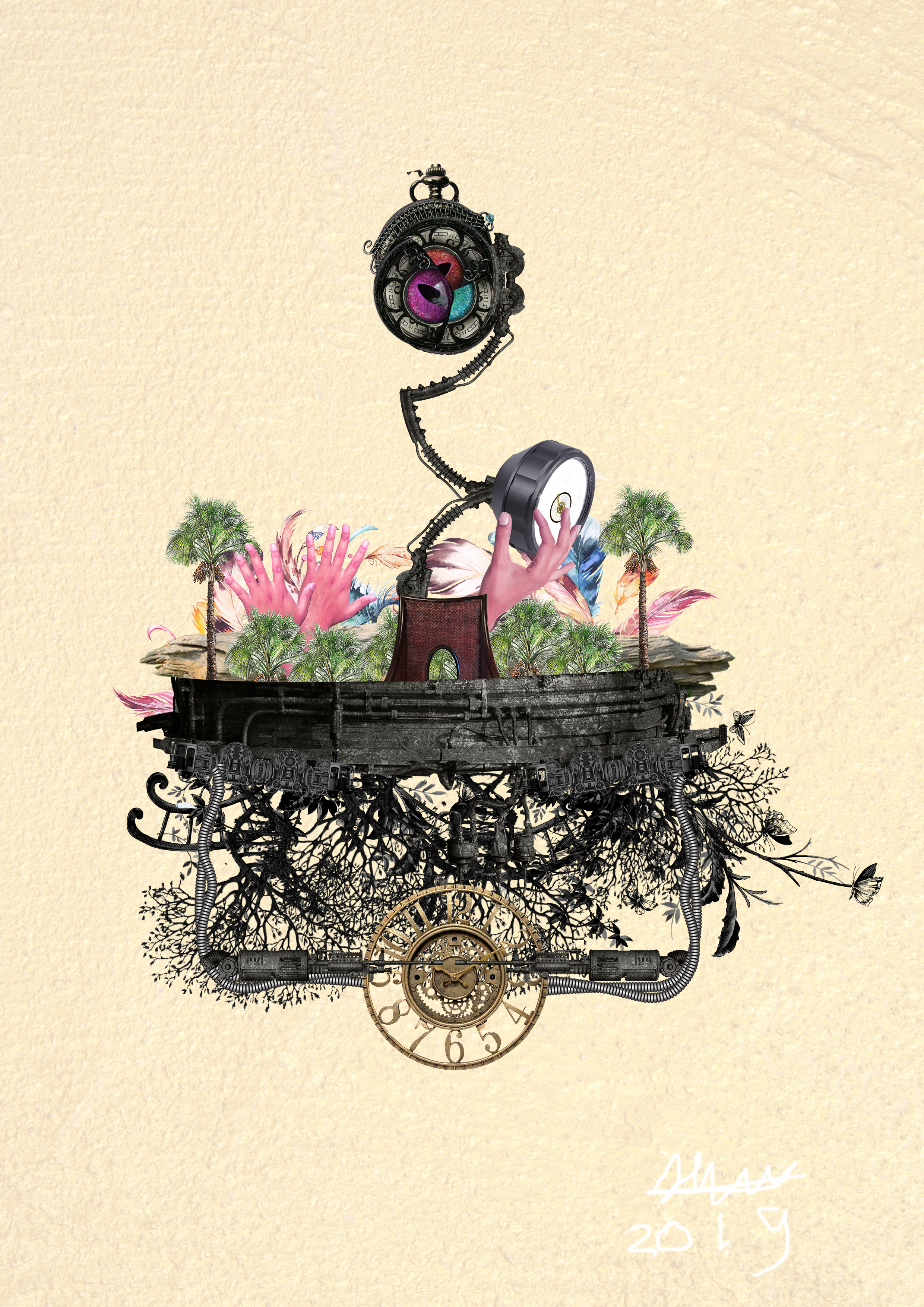 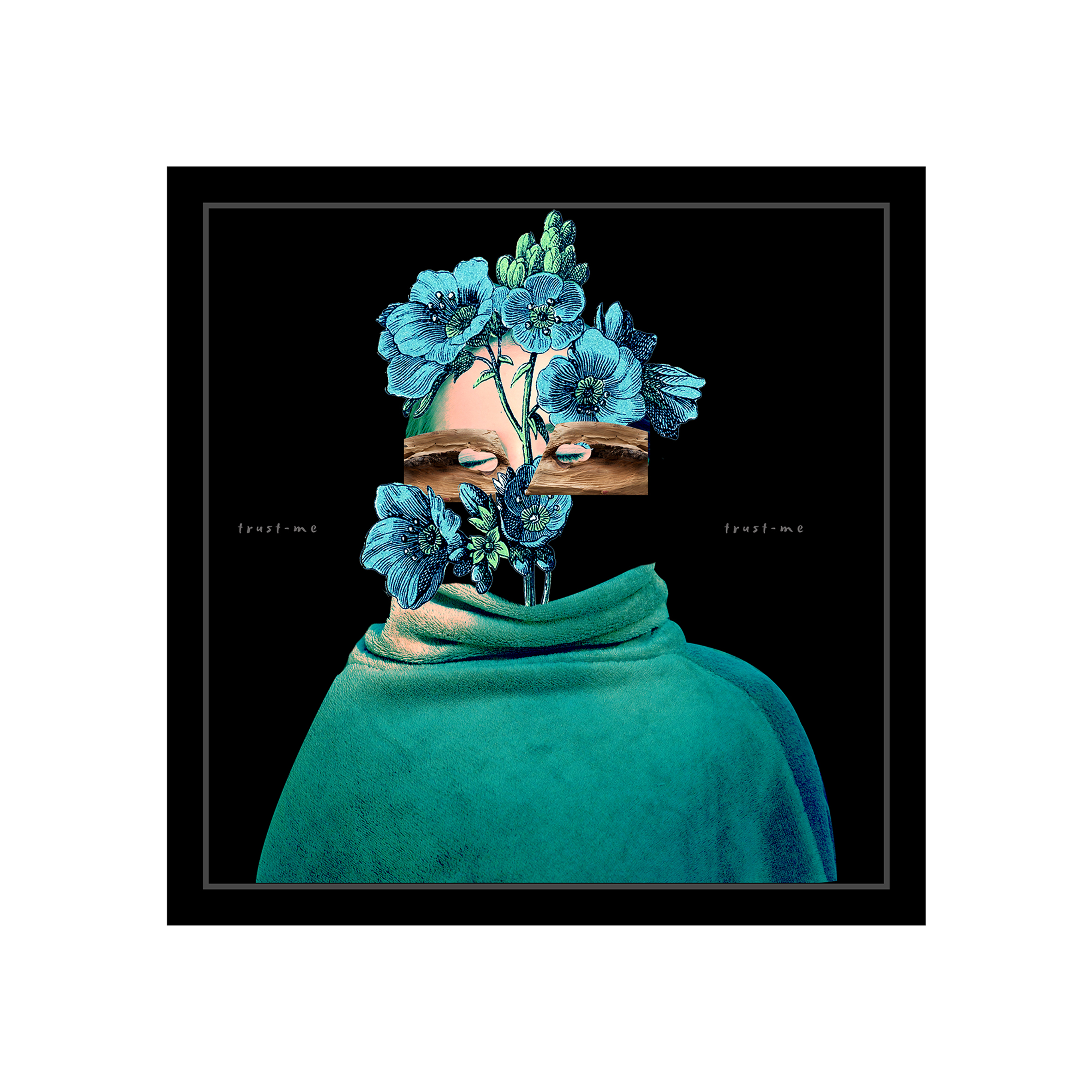 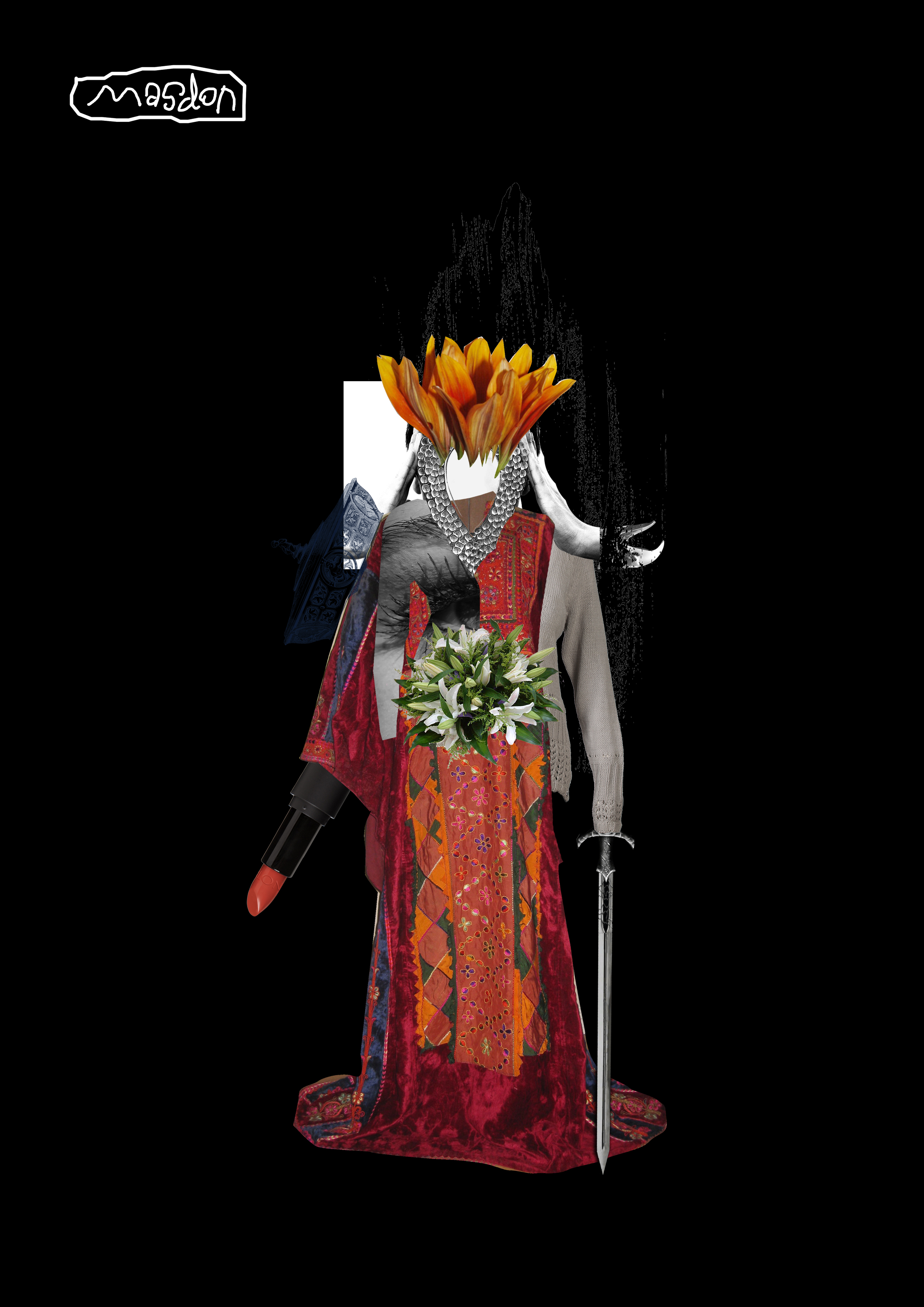 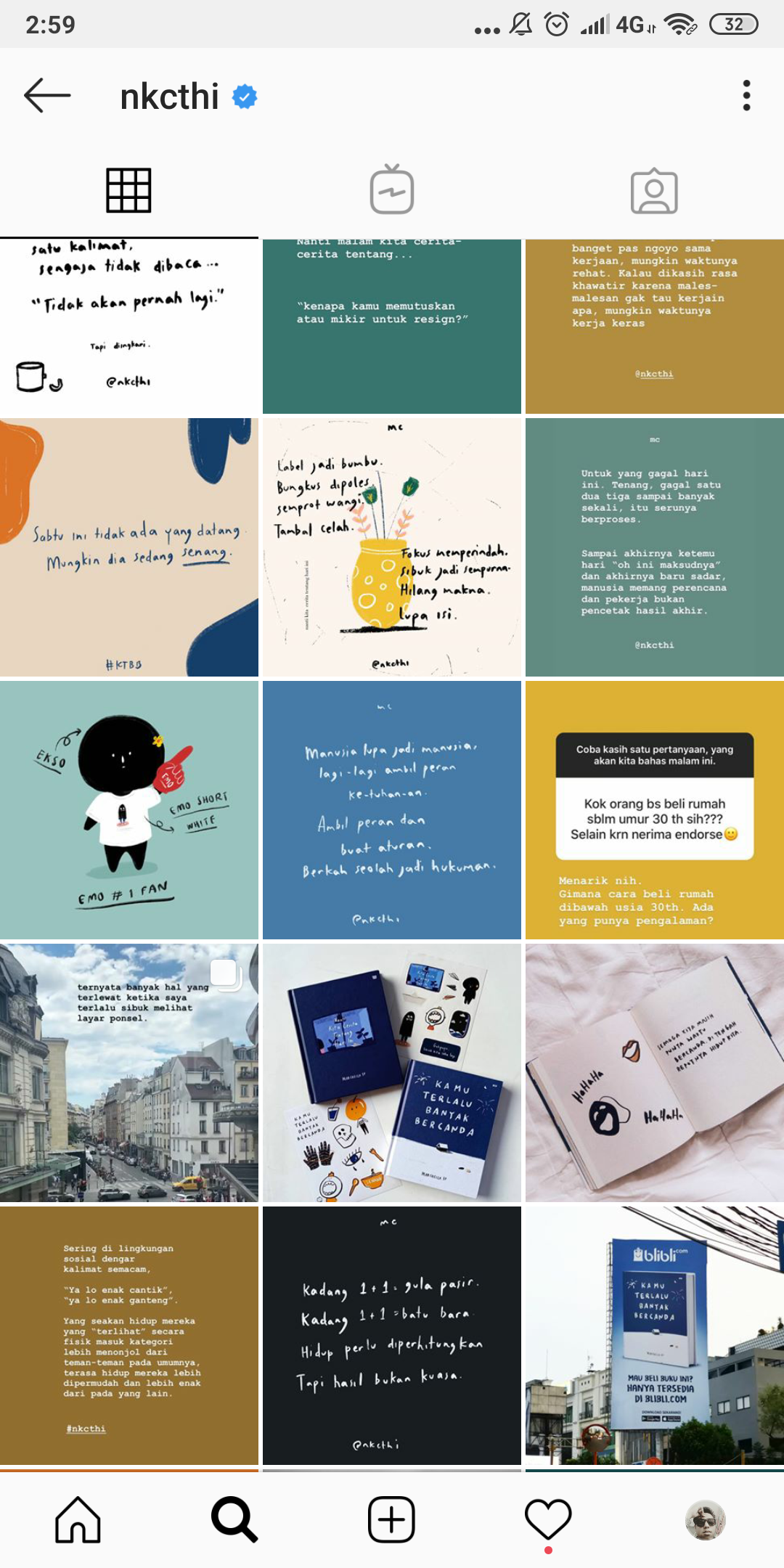 Gambar 3.2 Referensi VisualReferensi visual diambil sesuai dengan Target Audience dan Consumer JourneyBagan Preferensi Visual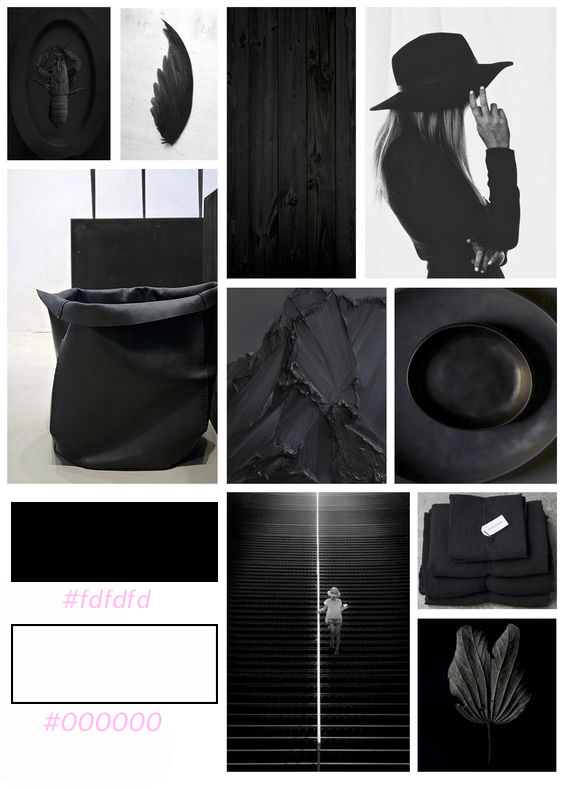 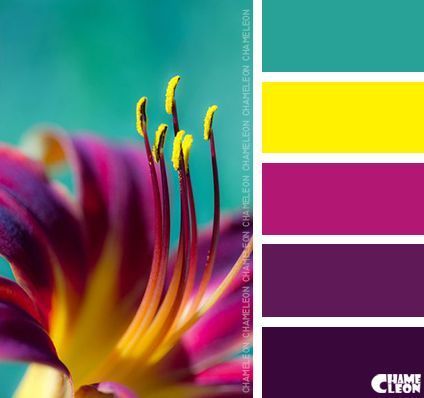 Gambar 3.3 Bagan Preferensi VisualBagan Prefrensi visual diambil sesuai dengan Target Audience dan Consumer JourneyInsightBerdasarkan Consumer Journey yang didapatkan, maka menghasilkan insight sebagai berikut:Ingin diakui dimedia sosial maupun kehidupan nyata.Ingin melakukan suatu hal sesuai kemauannyaIngin memiliki informasi yang selalu baruIngin menjadi seorang sosok di media sosialIngin memiliki banyak teman di media sosialTarget audience sudah tahu bahwa dampak media sosial itu bahaya tetapi target audience rata- rata belum tahu seberapa dasyatnya efek dari kecanduan media sosial ini yaitu Fear of Missing Out . Sehingga kesimpulannya karena remaja akhir di Kota Bandung belum mengenal Fear of Missing Out secara universal pesan yang akan disampaikan menggunakan Fear appeal agar remaja akhir di Kota Bandung dapat merasakan dampak dari Fear of Missing Out.Kesimpulan/What To Say JIKA ADA KERESAHAN #MARIBICARAKANHal yang ingin disampaikan di What To Say ini adalah memberikan sebuah wadah kepada remaja akhir di Kota Bandung agar mengenal Fear of Missing Out secara universal.INSIGHT : Jika ada KeresahanTarget audience perlu mengetahui keresahan apa yang sedang dia alami.Problem Statement : #MARIBICARAKAN Target Audience yang takut ketinggalan update dan informasi harus bisa membicarakan hal ini.How To Say Memberikan informasi kepada dewasa awal mengenai mengalami Fear of Missing Out (FoMO), dampak negatif dan etika bijak bermedia sosial yang disusun dalam Video Illustrasi dan Podcast  dengan pembawaan fear appeal yang bisa membawa dampak emotional yang sangat kuat terhdap target audience.WaktuKegiatanTouch PointPoint of Contact05.00 – 05.30Bangun, Cek Notifikasi Smartphone, Sholat subuh.Kamar, Kamar Mandi.Kasur, Sajadah, Smartphone, 05.30 – 06.00Mandi, Cek Smartphone, Kamar, Kamar MandiKamar Mandi, Smartphone, Lemari Pakaian06.00 – 06.45Sarapan dan Make UpRuang Makan dan KamarKasur, lemari, televisi, baju, Meja Makan, Smartphone06.45 – 07.00Persiapan Kerja KamarKasur, Lemari dan Televisi07.40 – 12.00KerjaKantorMeja, Komputer, Pulpen, Smartphone12.00 – 13.00Istirahat, makan siangIstirahat, makan siangSekitar kantorAlat makan, poster, brosure, x-banner, Smartphone.Alat makan, poster, brosure, x-banner, Smartphone.13.00  – 16.00KerjaKerjaKantorMeja, Komputer, Pulpen, Smartphone13.00  – 16.0016.00 – 16.40Jalan pulangJalan pulangJalan Mobil, Radio, Billboard, Poster.Mobil, Radio, Billboard, Poster.16.40 – 17.00Sampai dirumah, SolatKamar, Kamar Mandi.Kasur, Sajadah, Mukena.16.40 – 17.00Sampai dirumah, Solat17.00 – 17.20Santai, cek media sosialSantai, cek media sosialRuang keluarga.Smartphone, Kursi, Meja17.20 – 17.35MandiMandiKamar MandiSabun, Shampoo, Facial Foam, Handuk, Sikat Gigi.Sabun, Shampoo, Facial Foam, Handuk, Sikat Gigi.17.35 – 18.00Nonton, cek MedsosNonton, cek MedsosRuang KeluargaTV, SmartphoneTV, Smartphone18.00 – 18.15SholatSholatKamarMukena, SadjadahMukena, Sadjadah18.15 – 19.25Nonton TV, Cek HandphoneNonton TV, Cek HandphoneRuang KeluargaHandphone, TV.Handphone, TV.19.25 – 19.40Makan Malam, Cem MedsosMakan Malam, Cem MedsosRuang MakanMeja makan, gelas, sendok, garpu, piring. SmartphoneMeja makan, gelas, sendok, garpu, piring. Smartphone19.40 – 22.00Posting Instagram, Nonton Youtube, main gamePosting Instagram, Nonton Youtube, main gameKamarSmartphoneSmartphone22.00 -  23.00Cek Kerjaan Cek Kerjaan KamarKasur, Smartphone,Laptop.Kasur, Smartphone,Laptop.23.00 – 05.00TidurTidurKamar tidurKasur.Kasur.WaktuKegiatanTouch PointPoint of Contact05.00 – 05.30Bangun tidurCek SmartphoneShalat SubuhKamar tidur Kasur,	bantal, selimut, Smartphone, Toilet05.30 – 06.30Buka MedsosMandiSarapanKamar Kamar mandi Ruang MakanKasur,Bantal, SmartphoneGayung, Sabun, ShampooMeja	makan,piring,	sendok, gelas06.30 – 07.30Berangkat KerjaJalan rayaMotor, mobil, spanduk, baligo, 07.30 – 12.00KerjaIstirahat KantorKantorBuku,	pulpen, pensil, Tempat Makan, Media Sosial , Smartphone07.30 – 13.00KerjaIstirahat KantorKantorBuku,	pulpen, pensil, Tempat Makan, Media Sosial , Smartphone13.00 – 17.00KerjaShalatKantorMusholaBuku,	pulpen, pensil, Media Sosial , SmarthphoneSajadah, Mukena17.00 – 18.30Pulang KerjaJalan RayaMotor, mobil, spanduk, baligo,18.30 – 19.30Makan MalamBincang KeluargaRuang MakanRuang TengahMejamakan,Piring,sendok,gelasTv, Kursi, Smartphone19.30 – 20.30Buka Medsos , cek Whatsapp, Nonton YoutubeKamar Smartphone, Bantal, Kasur, Meja, Kursi20.30 – 22.00Cek Kerjaan, Main Smartphone, TidurKamarSmartphone, Bantal, Kasur, Meja, KursiWaktuKegiatanTouch PointPoint of Contact08.00 – 09.30Bangun TidurCek SmartphoneKosanKasur,	bantal, selimut, Smartphone, Toilet09.30 – 12.00Buka MedsosCek EmailCek KerjaanKamar KosanKasur,Bantal, Smartphone, Toilet, Laptop, Pen Tablet, 12.00 – 13.00Makan SiangCek MedsosWarteg SetempatJalan Raya, Mobil, Motor, Sendok, Garpu, Piring , Gelas, Mba cantik, Roko , Smartphone 13.00 – 15.00Main GameKamar KosanKasur,	bantal, selimut, Smartphone, Toilet15.00 – 17.00Lanjut GambarKamar KosanKasur,	bantal, selimut, Smartphone, Toilet, Laptop, Pen Tablet17.00 – 19.00Nongkrong di kosanBalkon KosanKursi, Meja, Gitar, Warung, Kopi, Roko, Smartphone19.00 – 23.00Lanjut GambarCek MedsosKamar KosanSmartphone, Laptop, Pen Tablet, Kasur, Bantal, Toilet23.00 – 01.00Main GameMain MedsosTidurKamar KosanSmartphone, Kasur, Bantal, Toilet 